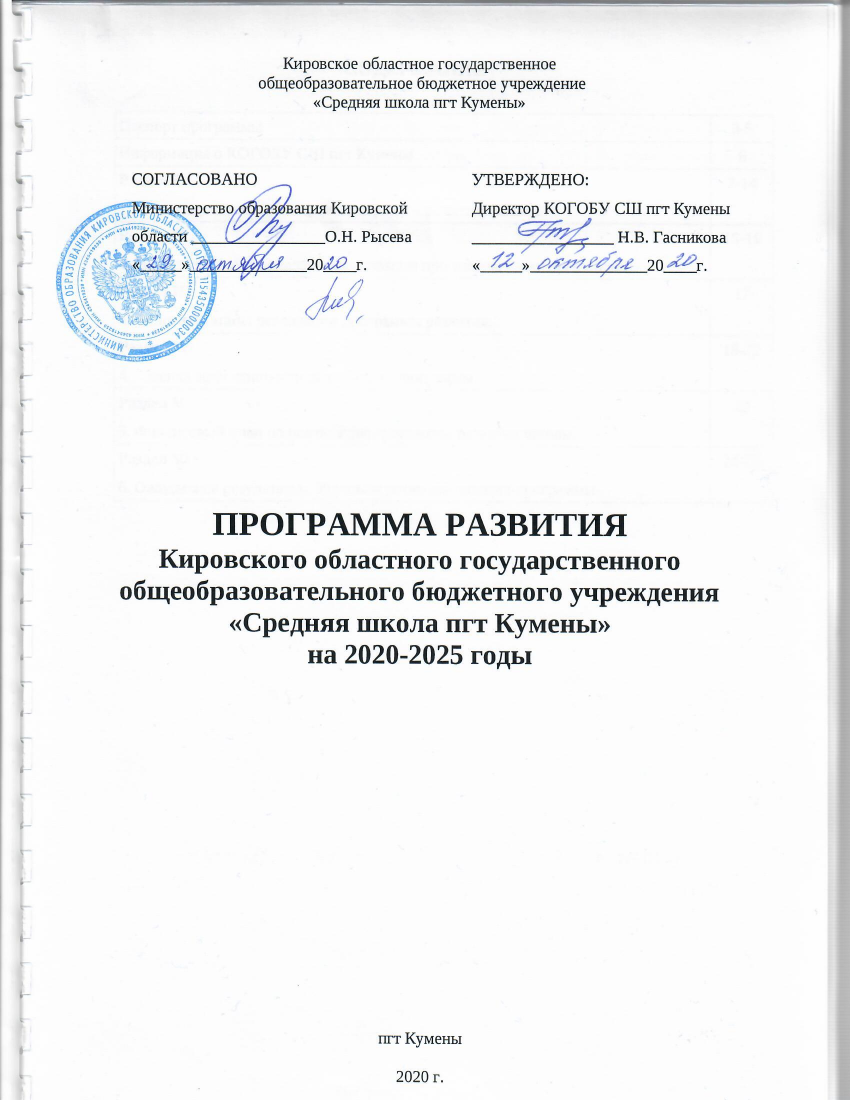 СОДЕРЖАНИЕПАСПОРТ ПРОГРАММЫРАЗДЕЛ IКОНЦЕПТУАЛЬНЫЕ ОСНОВАНИЯ ПРОГРАММЫ РАЗВИТИЯ ШКОЛЫИНФОРМАЦИОННО-АНАЛИТИЧЕСКАЯ СПРАВКА О ДЕЯТЕЛЬНОСТИ КОГОБУ СШ пгт кумены1.1. Концептуальные основания программыПрограмма развития КОГОБУ СШ пгт Кумены на период 09.2020-08.2025г.г. является организационной основой реализации государственной политики в сфере образования. Программа развития обеспечивает научно-методическую разработку и апробацию системных изменений в деятельности учреждения, реализует новые подходы к формированию современной модели образования, отвечающей задачам социально-экономического развития Российской Федерации.Модель современной школы должна соответствовать целям опережающего инновационного развития экономики и социальной сферы, обеспечивать рост благосостояния страны и способствовать формированию человеческого потенциала.У выпускника школы должны быть сформированы готовность и способность творчески мыслить, находить нестандартные решения, проявлять инициативу. Поэтому необходим переход к образовательной модели школы с ведущим фактором межчеловеческого взаимодействия, интерактивности, основанной на системно-деятельностном подходе в управлении и реализации образовательной деятельности.Ключевой характеристикой такого образования становится не система знаний, умений, навыков сама по себе, а система ключевых компетентностей в интеллектуальной, общественно-политической, коммуникационной, информационной и прочих сферах.Следовательно, необходимо оценивать результаты деятельности школы с учетом ориентации образования на социальный эффект, с точки зрения сформированности ключевых компетенций, искать пути их повышения.Необходимо также дальнейшее развитие механизма государственно-общественного управления школой; развитие социокультурного пространства школы, внешних связей, дополнительного образования; системы поощрения наиболее результативных педагогов.Концепция развития школы – ценностно-смысловое ядро системы развития школы, включает педагогические идеи, цели, принципы образования, стратегию их достижения в условиях функционирования информационно - образовательной среды, единства воспитания и обучения.Основными принципами построения Программы развития школы являются принципы демократизации, сотрудничества, социальной адекватности, преемственности, гуманизации, диагностичности, ответственности, вариативности, открытости, динамичности, развития, соблюдения и реализации общероссийских, муниципальных правовых актов и постановлений, регулирующих деятельность образовательных учреждений.Цель Программы развития - создание условий для развития КОГОБУ СШ пгт Кумены как открытой образовательной системы, способствующей социально-педагогической поддержке становления и развития высоконравственного, ответственного, творческого, инициативного и компетентного гражданина России.Задачи Программы развития:Задачи образования:формирование когнитивной сферы личности учащихся:Выявление и развитие способностей учащихся, в том числе у одаренных детей и слабоуспевающих.Развитие системы профильного обучения на основе диагностики способностей и профессиональных интересов учащихся.Реализации преемственности на всех уровнях образования.Обновление методов и технологий образования, создание современных условий.формирование гражданского патриотического воспитания учащихся:Реализация инновационного проекта по формированию общественных инициатив по гражданско-патриотическому воспитанию учащихся.Развитие психологической диагностики становления эмоциональной, мотивационной, ценностной, коммуникативной сфер личности учащихся.Развитие творческого потенциала учащихся, формирование социально-активной личности; формирование креативной сферы личности учащихся:Развитие системы учебно-исследовательской деятельности учащихся. Дальнейшее развитие в организации интеллектуальных и творческих соревнований, научно-технического творчества, проектной и учебно- исследовательской деятельности.Внедрение педагогических технологий формирования универсальных учебных действий как важнейшего инструмента творческой активности в решении учебных и внеучебных задач.Развитие художественного творчества учащихся. Выявление и развитие способностей учащихся, их интересов, в том числе связанных с возможной будущей профессией.Задачи кадрового обеспечения: разработка системы нормативов и регламентов, необходимых для обеспечения реализации основных образовательных программ и достижения планируемых результатов общего образования в соответствии с требованиями ФГОС;  укомплектованность кадрами, соответствующими профилю преподаваемой дисциплины и необходимой квалификации, способными к инновационной профессиональной деятельности, обладающими необходимым уровнем методологической культуры и сформированной готовностью к непрерывному образованию;  создание условий для взаимодействия с учреждениями дополнительного образования;  использование инновационного опыта других образовательных учреждений; проведение комплексных мониторинговых исследований результатов педагогов и образовательной деятельности.Задачи материально-технического обеспечения: разработка и реализация плана финансовой поддержки и материального обеспечения программы развития; создание необходимой материально-технической базы, обеспечивающей высокое качество образования.Задачи управления: разработка и реализация концепции эффективного управления всеми образовательными структурами и персоналом, включенным в реализацию программы развития; организация и проведение курсов подготовки и переподготовки, учебных семинаров, научно-практических конференций;совершенствование организации ученического самоуправления.Социально-педагогическая миссия школы:Удовлетворение образовательных потребностей участников образовательных отношений в условиях воспитательно-образовательной среды, способствующей формированию гражданской ответственности, духовности, инициативности, самостоятельности, способности к успешной социализации в обществе на основе приобщения к мировым культурным ценностям. Путем передачи знаний сформировать социально ответственную, активную личность, гражданина и патриота. Данная направленность современного образования может быть реализована только в деятельности утверждения субъектной позиции как учеников, так и учителя, в педагогическом взаимодействии на основе активных и интерактивных форм обучения в соответствии с индивидуальными образовательными потребностями.	Результативность такого взаимодействия во многом определяется способностью учителя строить собственную профессиональную деятельность на основе новых принципов образования, конструировать новое содержание и технологии обучения и воспитания.Ценности, на которых основывается и будет в дальнейшем основываться деятельность школы:гуманистическое образование, которое включает в себя свободное развитие и саморазвитие личности и ее способностей;формирование, развитие и сохранение традиций учебного заведения;стремление к высокому уровню самоорганизации ученического и педагогического коллективов; безусловное обеспечение всех выпускников школы качественным образованием. Выполнение социально-педагогической миссии школы должно осуществляться за счетреализации	следующих направлений и задач деятельности педагогического коллектива школы: ориентация содержания образования на приобретение учащимися ключевых компетентностей, адекватных социально-экономическим условиям:готовность к разрешению проблем;технологическая компетентность;готовность к самообразованию;готовность к использованию информационных ресурсов;готовность к социальному взаимодействию;коммуникативная компетентность;поэтапный переход на новые образовательные стандарты с соблюдением преемственности всех уровней образования;развитие интеллектуального и творческого потенциала учащихся;сохранение и укрепление здоровья учащихся, формирование потребности в здоровом образе жизни;совершенствование системы внутришкольного управления на основе эффективного использования информационно-коммуникационных технологий;развитие системы профильного обучения с целью осознанного выбора будущей профессии и успешной социализации учащихся в обществе;формирование у учащихся, социума позитивного образа школыбережное отношение к традициям школы, создающим еѐ неповторимость и привлекательность в течение многих лет;развитие воспитательного потенциала школы: системный подход к организации воспитательной деятельности в учреждении.Проектируемые существенные изменения образовательной системы школы должны привести к достижению нового качества образования, повышению доступности качественного образования, более эффективному использованию имеющихся ресурсов. В связи с этим Программа развития разработана как программа управляемого, целенаправленного перехода к получению качественно новых результатов образования учащихся.Данная программа ориентирована, прежде всего, на создание условий для индивидуализации образования учащихся школы на всех уровнях образования, на развитие интеллектуальных и творческих способностей учащихся. Именно вокруг этой основной идеи и строятся все основные разделы Программы.	1.2. Цель:создание условий для развития КОГОБУ СШ пгт Кумены как открытой образовательной системы, способствующей социально-педагогической поддержке становления и развития высоконравственного, ответственного, творческого, инициативного и компетентного гражданина России.1.3. Задачи образования:формирование когнитивной сферы личности учащихся:Выявление и развитие способностей учащихся, в том числе у одарѐнных детей и слабоуспевающих.Развитие системы профильного обучения на основе диагностики способностей и профессиональных интересов учащихся.Реализации преемственности на всех уровнях образования.Обновление методов и технологий образования, создание современных условий.формирование гражданского патриотического воспитания  учащихся:Реализация инновационного проекта по формированию общественных инициатив по гражданско-патриотическому воспитанию учащихся.Развитие психологической диагностики становления эмоциональной, мотивационной, ценностной, коммуникативной сфер личности учащихся.Развитие творческого потенциала учащихся, формирование социально-активной личности;формирование креативной сферы личности учащихся:Развитие системы учебно-исследовательской деятельности учащихся. Дальнейшее развитие в организации интеллектуальных и творческих соревнований, научно-технического творчества, проектной и учебно- исследовательской деятельности.Внедрение педагогических технологий формирования универсальных учебных действий как важнейшего инструмента творческой активности в решении учебных и внеучебных задач.Развитие художественного творчества учащихся. Выявление и развитие способностей учащихся, их интересов, в том числе связанных с возможной будущей профессией.Задачи кадрового обеспечения: разработка системы нормативов и регламентов, необходимых для обеспечения реализации основных образовательных программ и достижения планируемых результатов общего образования в соответствии с требованиями ФГОС; укомплектованность кадрами, соответствующими профилю преподаваемой дисциплины и необходимой квалификации, способными к инновационной профессиональной деятельности, обладающими необходимым уровнем методологической культуры и сформированной готовностью к непрерывному образованию;  создание условий для взаимодействия с учреждениями дополнительного образования;  использование инновационного опыта других образовательных учреждений; проведение комплексных мониторинговых исследований результатов педагогов и образовательной деятельности.Задачи материально-технического обеспечения: разработка и реализация плана финансовой поддержки и материального обеспечения программы развития;  создание необходимой материально-технической базы, обеспечивающей высокое качество образования.Задачи управления: разработка и реализация концепции эффективного управления всеми образовательными структурами и персоналом, включенным в реализацию программы развития; организация и проведение курсов подготовки и переподготовки, учебных семинаров, научно-практических конференций; совершенствование организации ученического самоуправления.1.4. Модель  выпускника КОГОБУ СШ пгт КуменыОбраз выпускника школы становится ориентиром для проектирования получения образовательных результатов, главным инструментом развития школы и педагогического коллектива.Новый федеральный государственный образовательный стандарт определяет «модель выпускника начального, основного и среднего уровня образовательного учреждения». Стандарт ориентирован на становление личностных характеристик выпускника.«Портрет выпускника основного общего образования»:любящий свой край и свою Родину, знающий свой родной язык, уважающий свой народ, его культуру и духовные традиции;осознающий	и	принимающий	ценности	человеческой	жизни,	семьи, гражданского общества, многонационального российского народа, человечества;активно и заинтересованно познающий	мир, осознающий	ценность труда, науки	и творчества;умеющий учиться, осознающий важность образования и самообразования для жизни и деятельности, способный применять полученные знания на практике;социально активный, уважающий закон и правопорядок, соизмеряющий свои поступки с нравственными ценностями, осознающий свои обязанности перед семьей, обществом, Отечеством;осознанно выполняющий правила здорового и безопасного для себя и окружающих образа жизни;ориентирующийся в мире профессий, понимающий значение профессиональной деятельности для человека.«Портрет выпускника среднего общего образования»:Выпускник школы должен ощущать себя субъектом образования собственной личности, свободно адаптирующейся в информационной и образовательной среде.Это выпускник с универсальной школьной подготовкой, с развитыми коммуникативными качествами, социально мобильный, со стремлением к наиболее полной жизненной самореализации учетом собственных способностей, способный ставить перед собой цели, выбирать способы и средства их реализации.Гармоничность личности проявляется в развитии:познавательного потенциала:широкая мотивация к непрерывному образованию, к усвоению общечеловеческой культуры (обучаемость)интерес к научному познанию мира и себя;способность к логическому, продуктивному, творческому мышлению;взвешенность мыслей, слов, поступков.коммуникативного потенциала:владение навыками культурного общения;сформированность навыков выбора способов адаптивного поведения в обществе, различных жизненных ситуациях;умение решать проблемы в общении с представителями разных возрастных социальных групп людей;развитие социально значимых качеств личности (самостоятельность, инициативность, ответственность, вера в себя);развитие коммуникативных способностей (умение слушать и слышать, терпимость, открытость, искренность, толерантность, уважение к собеседнику).	духовно-нравственного потенциала:осмысление законов мироздания, целей и смысла жизни;усвоение и присвоение ценностей «Природа», «Человек», «Общество», «Семья», «Истина», «Красота», «Жизнь», «Творчество», «Культура»;понимание сущности нравственных качеств и черт характера, проявление их в отношениях с другими людьми;готовность к самосовершенствованию, самопознанию, самоопределению, самореализации;активная жизненная позиция, способность строить жизнь, достойную Человека.творческого потенциала:умение строить свою жизнь по законам гармонии и красоты;способность к самостоятельному творчеству, духовному самовыражению через трудовую деятельность, науку, искусство.	РАЗДЕЛ IIПРИОРИТЕТНЫЕ НАПРАВЛЕНИЯ РЕАЛИЗАЦИИПРОГРАММЫ РАЗВИТИЯПриоритетными направлениями развития школы на этапе модернизации школьной образовательной системы являются:1.  Реализация федерального государственного образовательного стандарта, обеспечение вариативности образовательных программ, реализация компетентностного подхода в образовании, создание и развитие системы оценки качества образования.Поддержка одаренных детей, создание для них условий выбора индивидуального маршрута образования.Создание условий для сохранения и укрепления здоровья учащихся.Самообразование и самообучение педагогогического коллектива, организация формального и неформального повышения квалификации педагогов, диссеминация опыта.РАЗДЕЛ IIIОСНОВНЫЕ ЭТАПЫРЕАЛИЗАЦИИ ПРОГРАММЫ РАЗВИТИЯЭтапы реализации программы с 2020 по 2024 гг.Программа разрабатывается в соответствии с концепцией, целями, задачами, программными мероприятиями, проектами и реализуется с 2019 по 2023 год в 3 этапа.I этап. 09.2020-08.2021 годы – организационный.Этап предполагает концептуальное, организационное, кадровое, педагогическое обеспечение;анализируется опыт учреждения;разрабатываются программы, концепции, проекты, мини-проекты:проводится экспертиза новых проектов;создаются временные творческие коллективы, группы;анализируются возможности социума;формируется нормативно-правовая база программы.II этап. 09.2021-08.2024 г – основной.Этап предполагает творческую разработку, апробацию и внедрение в образовательной деятельности инноваций, технологий, методов, средств обучения, программ и проектов; мониторинг, оценка промежуточных результатов.III этап. 09.2024-08.2025 г. – аналитический.Этап предполагает анализ, оценку, оформление результатов, достижение цели и задач, формирование решений по итогам реализации программы.РАЗДЕЛ IVОЦЕНКА ЭФФЕКТИВНОСТИ РЕАЛИЗАЦИИ ПРОГРАММЫК основным ожидаемым результатам реализации программы развития, составляющим основу образа желаемого будущего школы к 2025 году, относятся:• качественное образование, соответствующее требованиям к образовательным результатам ФГОС общего образования и обеспечивающее каждому учащемуся условия для достижения максимально возможного для него уровня образовательной успешности;• способность выпускников школы самостоятельно решать проблемы в различных областях жизни и профессиональной деятельности, их конкурентоспособность в системе высшего профессионального образования и на региональном рынке труда;• эффективная система воспитания, адекватная потребностям времени, ориентированная на творческую самореализацию учащихся в различных видах деятельности;• ориентация образовательных программ на формирование нового социокультурного типа личности, способной к самостоятельности, готовой к самообразованию в течение всей жизни, ответственному поведению;• наличие высокопрофессионального творческого педагогического коллектива, способного к построению субъект - субъектных отношений;• эффективная система управления, обеспечивающая не только ее успешное функционирование, но и развитие, на основе механизмов государственно-общественного управления;• современная материально-техническая база и пространственно-предметная среда, обладающая необходимым количеством ресурсов для реализации ее планов;• удовлетворенность потребителей качеством и набором предоставляемых образовательных услуг.Критериями эффективности реализации программы развития будут выступать:1. Постоянное соотнесение деятельности развития школы с критериями эффективности:- социально-педагогическим (соответствие нормативным требованиям развития образовательной организации);- образовательным (соответствие образовательных результатов требованиям ФГОС к результатам освоения образовательных программ),- психолого-педагогическим (устойчивость созданных параметров субъектно – развивающей образовательной среды).2. Согласованность основных направлений и приоритетов развития образовательной системы школы с региональной и городской программами развития образования.3. Рост личностных достижений всех субъектов образовательной деятельности.4. Рост материально-технического и ресурсного обеспечения образовательной системы школы.Влияние образовательной системы школы на развитие образовательного пространства района;Удовлетворенность всех участников образовательных отношений уровнем и качеством образовательных услуг.Критерии эффективности программы развития и ее влияния на образовательную систему школы и социокультурную среду раскрываются через систему показателей, позволяющих выявлять уровень качества проектируемой субъектно-развивающей образовательной среды. Для систематизации информации, целостного охвата и оценки результативности и эффективности программы развития были определены следующие критерии (по В.И. Загвязинскому): результативность системы образования, обеспечение эффективности образовательной деятельности, эффективность деятельности управления, ход реализации программы.Мониторинг результативности и эффективности реализации программы развития       Таким образом, контроль и оценка результатов реализации программы развития, определения и анализа качественных и количественных характеристик проектируемой субъектно – развивающей образовательной среды осуществляется на основе принципов гуманитарной экспертизы с использованием коллективных и авторских методик самооценки и взаимооценки, методов психолого-педагогической диагностики.	РАЗДЕЛ VФИНАНСОВЫЙ ПЛАН ПО РЕАЛИЗАЦИИПРОГРАММЫ РАЗВИТИЯ ШКОЛЫИсточниками финансирования программы развития являются как бюджетные, так и внебюджетные средства. В перспективном планировании расходования денежных средств обозначены наиболее важные мероприятия программы развития.Первый этап реализации программы развития школы (09.2020-08.2021)Второй этап реализации программы развития школы (09.2021-08.2024)    Третий этап реализации программы развития школы (09.2024-08.2025)РАЗДЕЛ VI6.1. Ожидаемые результатыВ системе управления:- в школе будет действовать обновленная система управления, разработанная с учетом  современного законодательства и тенденций развития управленческой науки;- нормативно-правовая и научно-методическая база школы будет соответствовать требованиям ФГОС и современным направлениям развития психолого-педагогической науки и практики;- определена образовательная система школы, имеющая сформированную структуру профилей, обеспечивающая конкурентоспособность выпускников на рынке труда, а также полностью укомплектованный высококвалифицированными кадрами и продуктивно осуществляющий деятельность в современных условиях модернизации образования, педагогический коллектив;- система мониторинга станет неотъемлемой основой управления развитием школы;- будет отмечаться рост привлеченных средств в соответствии с расширением образовательных услуг и партнерских отношений школы.В обновлении инфраструктуры:- инфраструктура и организация образовательной деятельности школы будет максимально возможно соответствовать требованиям СанПиНов и другим нормативно-правовым актам, регламентирующим организацию образовательной деятельности;- все учебные кабинеты будут максимально возможно оснащены в соответствии с требованиями ФГОС общего образования;- 100% учебных кабинетов будет иметь доступ к локальной сети школы и к Интернет-ресурсам;В совершенствовании профессионального мастерства педагогического коллектива:100 % педагогов и руководителей школы пройдет повышение квалификации и (или) профессиональную переподготовку по современному содержанию образования (в том числе ФГОС соответствующих уровней образования) и инновационным технологиям;не менее 40 % педагогического коллектива будут иметь опыт предъявления собственного опыта на профессиональных мероприятиях (на семинарах, научно-практических конференциях, профессиональных конкурсах, в методических, психолого-педагогических изданиях, в том числе электронных и т.д.).В организации образовательной деятельности:- 100 % учащихся будет получать образование с использованием современных технологий;- 100 % учащихся школы будет включено в исследовательскую и проектную деятельность;- в школе будет работать программа поддержки талантливых детей и учащихся с ОВЗ и инвалидов (по различным направлениям интеллектуального, творческого, физического развития);В расширении партнерских отношений:не менее 50 % родителей (законных представителей) несовершеннолетних учащихся будет включено в различные формы активного взаимодействия со школой (через участие в решении текущих проблем, участие в общешкольных мероприятиях и т.д.);не менее 10 партнеров социума (учреждений, организаций, физических лиц) будет участниками реализации общеобразовательных программ школы.6.2. Угрозы и риски	реализации программыПри реализации Программы развития на 2020-2025 гг. возможно возникновение рисков (угроз), которые могут снизить эффективность спланированных инновационных изменений. Чтобы исключить подобные риски, настоящая Программа обозначает следующую систему мер по их минимизации.Система мер по минимизации рисков реализации Программы           Все эти предусмотренные мероприятия по осуществлению, сопровождению и текущей коррекции Программы развития на 2020-2025 г. являются определенной гарантией ее успешной и полноценной реализации. Паспорт программы3-4Раздел I.1.  Концептуальные основания программы развития школы.Раздел II2. Приоритетные направления реализации программы развития школы.Раздел III3. Основные этапы реализации программы развития.Раздел IV4.  Оценка эффективности реализации программы.Раздел V5. Финансовый план по реализации программы развития школы.Раздел VI6. Ожидаемые результаты.  Угрозы и риски реализации программы.Наименование программыПрограмма развития Кировского областного государственного общеобразовательного бюджетного учреждения «Средняя школа пгт Кумены»  на 2020-2025 годыТип программыЦелеваяСведения о разработчике программыГасникова Н.В., директор школыЗаместители директора по УВР: Прокашева Т.А., Горохова Е.Ф.Методист: Дрягина О.С.Исполнители программыАдминистрация,     педагогический     коллектив,     учащиеся,     родители (законные  представители)   несовершеннолетних   учащихся,   социальные партнеры КОГОБУ СШ пгт КуменыЦель программысоздание   условий   для   развития   КОГОБУ СШ пгт Кумены, как   открытой образовательной системы, способствующей социально-педагогической поддержке становления и развития высоконравственного, ответственного, творческого, инициативного и компетентного гражданина России.Задачи программыЗадачи образования:•       формирование когнитивной сферы личности учащихся:1.   Выявление   и   развитие   способностей   учащихся, в   том   числе   у одаренных детей и слабоуспевающих.2.   Развитие   системы   профильного   обучения   на   основе   диагностики способностей и профессиональных интересов учащихся.3. Реализации преемственности на всех уровнях образования.4. Обновление методов и технологий образования, создание современныхусловий.•          формирование       гражданского       патриотического       воспитания учащихся:1. Реализация инновационного проекта по формированию общественных инициатив по гражданско-патриотическому воспитанию учащихся.2.  Развитие психологической диагностики становления эмоциональной, мотивационной, ценностной, коммуникативной сфер личности учащихся.3. Развитие творческого потенциала учащихся, формирование социально-активной личности;•       формирование креативной сферы личности учащихся:1.  Развитие системы учебно-исследовательской деятельности учащихся. Дальнейшее   развитие   в   организации   интеллектуальных   и   творческих соревнований, научно-технического творчества, проектной   и   учебно-исследовательской деятельности.2.  Внедрение педагогических технологий формирования универсальных учебных действий как важнейшего инструмента творческой активности в решении учебных и внеучебных задач.3. Развитие художественного творчества учащихся. Выявление и развитие способностей   учащихся, их   интересов, в   том   числе   связанных   с возможной будущей профессией. Задачи кадрового обеспечения:•     разработка системы нормативов и регламентов, необходимых дляобеспечения    реализации    основных     образовательных     программ    и достижения      планируемых      результатов      общего      образования  в соответствии с требованиями ФГОС;•      укомплектованность       кадрами, соответствующими       профилю преподаваемой дисциплины и необходимой квалификации, способными к инновационной       профессиональной деятельности, обладающими необходимым уровнем методологической культуры и сформированной готовностью к непрерывному образованию;•     создание      условий      для      взаимодействия с учреждениями дополнительного образования;•     использование    инновационного    опыта    других   образовательных учреждений;•     проведение комплексных мониторинговых исследований результатовпедагогического коллектива и образовательной деятельности. Задачи материально-технического обеспечения:•     разработка     и     реализация     плана     финансовой     поддержки  и материального обеспечения программы развития;•     создание          необходимой          материально-технической базы,обеспечивающей высокое качество образования. Задачи управления:•     разработка и реализация концепции эффективного управления всеми образовательными структурами и персоналом, включенным в реализацию программы развития;•     организация   и   проведение   курсов   подготовки   и переподготовки, учебных семинаров, научно-практических конференций;•     совершенствование организации ученического самоуправления.Сроки и этапы реализации программыI этап (09.2020-08.2021 годы) –  организационный;II этап (09.2021-08.2024 годы) – основной;III этап (09.2024-08.2025 годы) – аналитический.Источники финансирования программыСредства из бюджета, добровольные пожертвования, спонсорскаяпомощь.Система организации контроля исполнения Программы развитияКонтроль       исполнения       Программы       развития       осуществляется педагогическим      советом,      советом      школы и советом старшеклассников.Проект/программаЗадачиКачественное образование каждому1. Реализация государственных (федеральных и региональных) программ в сфере модернизации общего образования.2.  Обеспечение  качественного  и  доступного  образования  с учетом индивидуальных особенностей и запросов учащихся, их профессионального и жизненного самоопределения.3.   Развитие   системы   мониторинга   и   диагностики   оценки качества образования.Открытая школа1. Создание высокотехнологичной информационной среды,социально-открытой школы. Эффективное применениесовременных технологий в сопровождении образовательнойдеятельности и доступность информации о школьномобразовании в Интернете через развитие сайта.Безопасная среда1.Сохранение      физического      и      психического      здоровья участников образовательных отношений.2.Обеспечение   защиты   прав   и   интересов   детей,  создание условий для безопасной жизнедеятельности.Школьный дом1.   Создание   комфортной   среды   для   реализации   основных функций школы.2.   Обеспечение   условий   для   участников   образовательных отношений, максимально учитывающих требования СанПинов.Развивающее пространство1. Создание условий для развития и максимального проявления потенциала, поддержка социально активной, талантливой личности.2.     Систематизация     работы     с     одаренными     детьми     по направлениям: интеллектуальная деятельность, творческая деятельность, спортивная деятельностьПедагогическое партнерствоРазвитие педагогического потенциалаИнклюзивное пространство1.Создание единой психологически комфортнойобразовательной среды для детей с ограниченнымивозможностями здоровья;2.Организация системы эффективного психолого-педагогического сопровождения инклюзивного образования;3.Формирование толерантного восприятия и отношенияучастников образовательных отношений к детям с ОВЗ.КритерийПоказатели1. Критерии результативности системы образования1. Критерии результативности системы образования1.1 Критерий качества реализации учебных программ- уровень обученности- качество знаний- число победителей олимпиад, конкурсов разного уровня- число выпускников школы, поступивших в высшие и средние профессиональные учебные заведения- отношение среднего балла ОГЭ и ЕГЭ по русскому языку  и  математике  с  региональными,  городскими  и районными показателями1.2 Критерий реализации воспитательной функции образовательной деятельности- сформированность      ценностных       ориентаций выпускников школы (анкетирование)- дисциплинарные показатели-     степень     и     уровень (муниципальный, областной, всероссийский) участия школьников в социокультурных акциях и социально-ориентированных проектах-   число   и   значимость   инициированных   школой   и реализованных социокультурных акций, и социально- ориентированных проектов-   степень   участия   семьи   в   воспитании,   уровень взаимодействия семьи и школы1.3 Социально-воспитательный критерий- процент    успешно    адаптированных    школьников социально незащищенных категорий-       степень       социальной       активности       детских общественных    объединений (число    инициатив и акций)-        число        учащихся, играющих активную социокультурную   роль   (волонтерское   движение)   и представляющих      школу      на      разных      уровнях (конкурсы, соревнования, смотры)1.4 Критерий здоровья- соответствие показателей здоровья среднему уровню по области- уровень физического развития школьников- показатели здоровья педагогов- показатели культуры здоровья и здорового образа жизни- санитарно-гигиенический режим школы1.5 Критерий социальной оценки деятельности школы- удовлетворенность учащихся и родителей (законных представителей) несовершеннолетних      учащихся качеством образовательных услуг (социологический опрос)-     конкурентноспособность     выпускников     школы (поступление в ВУЗы)- количество публикаций о школе (СМИ)2. Критерии обеспечения эффективности образовательной деятельности2. Критерии обеспечения эффективности образовательной деятельности2.1    Критерий    материально-технической,   нормативной   и программно-методической оснащенностиобразовательной деятельности- динамика       финансирования-  нормативно-правовая              обеспеченность образовательной деятельности-  обеспеченность учебно-методической литературой, медиатека-   уровень   материально-технической   оснащенности (оборудованность     учебных     кабинетов,     наличие условий для   оздоровления   школьников   и   занятий физкультурой         и      спортом,         оснащенность компьютерной        техникой        и        интерактивным оборудованием)2.2. Критерий созданияусловий для воспитанияи социализации- организация   профилактической   и   коррекционной работы с детьми «группы риска»-    развитие    образовательной    сети    для    детей    с ограниченными возможностями здоровья-       число       учащихся, охваченных       системой дополнительного образования-   число   учащихся, включенных   в   волонтерскую деятельность-       уровень       развития       классных       коллективов(социометрические исследования)-   уровень   эстетического   оформления   пространства школы2.3. Критерийорганизованности иэффективности инновационной деятельности- наличие    нормативно-правовых    документов    по организации инновационной деятельности школы- наличие и качество системы диагностики инноваций-   меры   стимулирования   поисковой   инновационной деятельности-       степень       информатизации       образовательной деятельности2.4. Критерий создания условий для деятельности педагогов- эмоционально-психологический        климат        в педагогическом             коллективе (социально-психологическое исследование)- участие педагогов в профессиональных конкурсах-  представление педагогами школы своего опыта на разных уровнях (публикации, выступления, мастер-классы, проведение     и     участие     в     семинарах, конференциях, открытые уроки)- условия         стимулирования         непрерывного профессионального развития педагогов- четкость распределения функциональных обязанностей-  анализ эффективности принятых и   выполненных решений- число эффективных инициатив, число и значимость инновационных проектов3.   Критерий  эффективности деятельности управленияоптимальность      организационной      структуры управления4. Критерии  реализации Программы развития4. Критерии  реализации Программы развития4.1. Критерий сформированностисоциокультурногообразовательногопространства-эффективность      взаимодействия      школы      с учреждениями и ведомствами (экспертная оценка)-     наличие     и     качество     организации     системы мероприятий   по   видам   деятельности (культурная, просветительская, проектно-преобразовательная     и т. д.) в районе (городе, области) при непосредственном участии школы-  наличие      спектра      образовательных      услуг, предоставляемых  школой,  их  доступность  и  оценка удовлетворенности населением4.2. Критерий созданияусловий для осознанноговыбора учащимисяпредоставляемыхобразовательных услуг(формирование жизненногоплана            и профессиональнаянаправленность)наличие системы профориентационной работы и сопровождения    личностно     –    профессионального самоопределения на всех уровнях образования-   осознанность   выбора   и    удовлетворенность   им (анкетирование)-      успешность      профессионального      выбора      и жизненной    самореализации    выпускников    (анализ результатов)4.3. Критерий сформированностипотребностей и мотивации впрофессиональномсаморазвитии педагоговдинамика    изменения    ценностных    ориентаций педагогического коллектива (тестирование)- мотивация на саморазвитие (тестирование)№МероприятияФинансовые затраты (тыс. руб)1Техническая оснащенность:- приобретение оборудования и мебели для учебных кабинетов;-текущий ремонт здания и помещений.200,0090,002Повышение квалификации и переподготовка кадров40,00№МероприятияФинансовые затраты (тыс. руб)1Техническая оснащенность:- приобретение оборудования и мебели для учебных кабинетов;-текущий ремонт здания и помещений.320,00270,002Повышение квалификации и переподготовка кадров150,00№МероприятияФинансовые затраты (тыс. руб)1Техническая оснащенность:- приобретение оборудования и мебели для учебных кабинетов;-текущий ремонт здания и помещений.120,00100,002Повышение квалификации и переподготовка кадров50,00Виды рисковПути минимизации рисковНормативно-правовые рискиНормативно-правовые риски- Неполнота отдельных нормативно-правовых документов, не предусмотренныхна момент разработки и начало внедренияПрограммы.- Регулярный анализ нормативно-правовойбазы школы на предмет ее актуальности,полноты, соответствия решаемым задачам.Финансово-экономические рискиФинансово-экономические риски- Нестабильность и недостаточностьбюджетного финансирования;- Своевременное планирование бюджеташколы по реализации программныхмероприятий, внесение корректив с учетомреализации новых направлений и программ, а также инфляционных процессовСоциально-психологические риски (или риски человеческого фактора)Социально-психологические риски (или риски человеческого фактора)- Недостаточность профессиональнойинициативы и компетентности у отдельныхпедагогов по реализации углубленныхпрограмм     и образовательных технологий.- Неготовность отдельных педагоговвыстраивать партнерские отношения сдругими субъектами образовательныхотношений, партнерами социума- Систематическая работа по обновлениювнутриучрежденческой системы повышения квалификации. Разработка и использование эффективной системы мотивации включения педагогов в инновационную деятельность.- Психолого-педагогическое и методическое сопровождение педагогов с недостаточной коммуникативной компетентностьюРесурсно-технологические рискиРесурсно-технологические риски- Неполнота ресурсной базы для реализацииновых направлений и отдельных программ и мероприятий Программы- Систематический анализ достаточностиресурсной базы для реализации всех компонентов Программы